TC Ennepetal-Breckerfeld, Helkenberger Weg 6, 58256 Ennepetal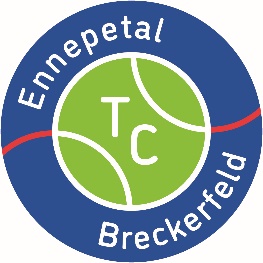 www.tcgwennepetal.de; Telefon: 02333 / 80391; info@tcgwennepetal.dePreise der Tennishalle in der Saison „2021/22“Abo-Buchungen bitte per E-Mail oder telefonisch vornehmen.Einzelstunden unter https://tcgwennepetal.ebusy.de/ buchen.Bei Fragen steht Ihnen Frau Heitmann unter der Tel.-Nr.: 0162/6326616 gerne zur Verfügung.*   Winter-Abo 2021/22 vom 01.10.2021 - 30.04.2022  (30 Wochen)**  Sommer-Abo 2022 vom 01.05.2022 – 30.09.2022  (22 Wochen)Preise pro Stunde, inkl. Lichtgeld und HeizungEinzelstunden sind vor dem Spiel über unser eBuSy Buchungssystem zu bezahlen.Jahresbucher = Winter- und Sommer-Abo (Nichtmitglieder) dürfen während der gebuchten Zeit auch auf unseren Freiplätzen spielen, sofern diese nicht durch Mitglieder oder Turnierspiele belegt sind.Mannschaftsspiele samstags/sonntags (2 Plätze je 5 Stunden ohne Bälle): Mitglieder 150,- € und Nichtmitglieder 175,- € (Bei Buchung von min. 3 Heimspielen in der Halle = 10% Rabatt)01.01.2022Der Vorstand des TC Ennepetal-BreckerfeldMitgliederMitgliederMitgliederMitgliederMitgliederNichtmitgliederNichtmitgliederNichtmitgliederNichtmitgliederNichtmitgliederTagUhrzeitWinter *2021/22Winter *2021/22Sommer **2022Sommer **2022Winter *2021/22Winter *2021/22Winter *2021/22Sommer **2022Sommer **2022AboStd.AboStd.AboAboStd.AboStd.Mo – Fr  8-13 h450,-17,-  396,-18,-540,-540,-19,-   440,-20,-Mo – Fr13-17 h540,-20,-  396,-18,-600,-600,-22,-   440,-20,-Mo – Fr17-21 h690,-25,-  396,-18,-750,-750,-27,-   440,-20,-Mo – Fr21-23 h540,-20,-  396,-18,-600,-600,-22,-   440,-20,-Sa - So  8-23 h540,-20,-396,-18,-600,-600,-22,-440,-20,-